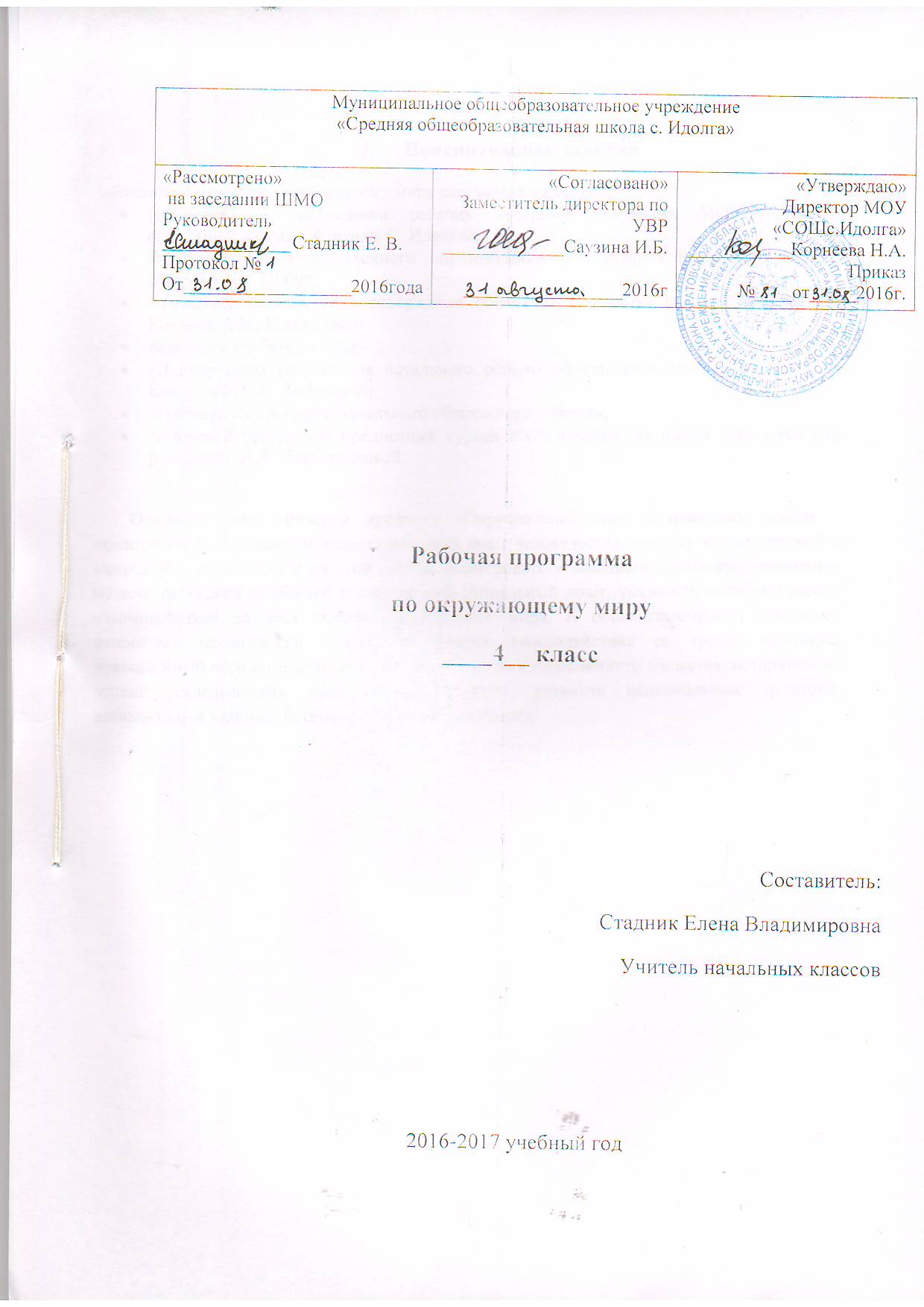 Пояснительная запискаРабочая программа по окружающему миру составлена на основе:Положения о составлении рабочих программ учителями МОУ «Средней общеобразовательной школы С. Идолга»;Федерального государственного образовательного стандарта начального общего образования» (2009);«Фундаментального ядра содержания общего образования» (под редакцией В.В. Козлова, А.М. Кондакова);Базисного учебного плана;«Планируемых результатов начального общего образования» (под редакцией Г.С. Ковалевой, О.Б. Логиновой)«Примерных программ начального общего образования»;Авторской программы предметных курсов УМК «Начальная школа XXI века» под  редакцией  Н.Ф.  Виноградовой.         Основная цель обучения предмету «Окружающий мир» в начальной школе – представить в обобщенном виде культурный опыт человечества, систему его отношений с природой и обществом и на этой основе формировать у младшего школьника понимание общечеловеческих ценностей и конкретный социальный опыт, умения применять правила взаимодействия во всех сферах окружающего мира. К общечеловеческим ценностям относятся: экологически грамотные правила взаимодействия со средой обитания; нравственный портрет и духовное богатство человека современного общества; исторический аспект «складывания» общерусской культуры, развитие национальных традиций, взаимосвязь и взаимодействие культур народов России.Планируемые результаты освоения предмета        Освоение программы «Окружающий мир» позволяет достичь личностных, метапредметных и предметных результатов обучения.        Личностные результаты представлены двумя группами целей.         Первая группа целей: освоение ребенком нового статуса как ученика и школьника.готовность и способность к саморазвитию и самообучению.достаточно высокий уровень учебной мотивации, самоконтроля и самооценки.личностные качества, позволяющие успешно осуществлять учебную деятельность.личностные качества, позволяющие успешно осуществлять взаимодействие с участниками учебной деятельности.         Вторая группа целей: формирование социальной позиции школьника, его ценностного взгляда на окружающий мир:формирование основ российской гражданской идентичности; формирование понимания особой роли многонациональной России в объединении народов;формирование понимания особой роли многонациональной России современном мире;формирование понимания особой роли многонациональной России в развитии общемировой культуры;понимание особой роли России в мировой истории;воспитание чувства гордости за национальные достижения;воспитание уважительного отношения к своей стране;воспитание уважительного отношения к истории страны;Среди метапредметных результатов особое место занимают познавательные, регулятивные и коммуникативные действия:познавательные как способность применять для решения учебных и практических задач различные умственные операции (сравнение, обобщение, анализ, доказательства и др.);регулятивные как владение способами организации, планирования различных видов деятельности (репродуктивной, поисковой, исследовательской, творческой), понимание специфики каждой;коммуникативные как способности в связной, логически целесообразной форме речи передать результаты изучения объектов окружающего мира; владение рассуждением, описанием, повествованием.Особое место среди метапредметных универсальных действий занимают способы получения, анализа и обработки информации (обобщение, классификация, сериация, чтение), методы представления полученной информации (моделирование, конструирование, рассуждение, описание и др.).Предметные результаты обучения нацелены на решение образовательных задач:осознание целостности окружающего мира;расширение знаний о разных сторонах и объектах окружающего мира;обнаружение и установление элементарных связей и зависимостей в природе;обнаружение и установление элементарных связей и зависимостей в обществе;Требования к уровню подготовки учащихся       К концу обучения в четвертом классе учащиеся научатся:- выявлять признаки живого организма, характерные для человека;- моделировать в учебных и игровых ситуациях правила безопасного поведения в среде обитания;- устанавливать последовательность возрастных этапов развития человека, характеризовать условия роста и развития ребенка;- оценивать положительные и отрицательные качества человека; приводить примеры (жизненные и из художественной литературы) проявления доброты, честности, смелости и др.;- анализировать модели, изображающие Землю (глобус, план, карту); в соответствии с учебной задачей находить на географической и исторической карте объекты; оценивать масштаб, условные обозначения на карте, плане;- описывать характерные особенности природных зон России, особенности почв своей местности;- составлять рассказ-описание о странах – соседях России;- различать год, век, арабские и римские цифры, пользоваться терминами «историческое время», «эпоха», «столетие»;- описывать основные события культурной жизни России (в разные исторические эпохи), называть их даты (в рамках изученного);- называть имена выдающихся деятелей, писателей, композиторов разных исторических эпох.К концу обучения в четвертом классе учащиеся получат возможность научиться:-применять в житейской практике правила здорового образа жизни, соблюдать правила гигиены и физической культуры; различать полезные и вредные привычки;-различать эмоциональное состояние окружающих людей и в соответствии с ним строить общение;- раскрывать причины отдельных событий в жизни страны (войны, изменение государственного устройства, события в культурной жизни) в рамках изученного.Критерии оцениванияУстный ответОценка «5» ставится ученику, если он осознанно и логично излагает учебный материал, используя свои наблюдения, устанавливает связи между объектами и явлениями природы (в пределах программы), правильно выполняет практические работы и дает полные ответы на все поставленные вопросы.Оценка «4» ставится ученику, если его ответ в основном соответствует требованиям, установленным для оценки «5», но ученик допускает отдельные неточности в изложении фактического материала, в использовании отдельных практических работ. Все эти недочеты ученик легко исправляет сам при указании на них учителя.Оценка «3» ставится ученику, если он усвоил основное содержание учебного материала, но допускает фактические ошибки, не умеет использовать результат своих наблюдений, затрудняется устанавливать предусмотренные программой связи между объектами и явлениями природы, допускает серьезные неточности в выполнении практических работ, но может исправить перечисленные недочеты с помощью учителя. Оценка «2» ставится ученику, если он обнаруживает незнание большей части программного материала, не справляется с выполнением практических работ даже с помощью учителя.Оценка тестовТестовая форма проверки позволяет существенно увеличить объем контролируемого материала по сравнению с традиционной контрольной работой и тем самым создает предпосылки для повышения информативности и объективности результатов. Тест включает задания средней трудности.Проверка проводится как по всему тесту, так и отдельно по разделам. Выполненная работа оценивается отметками «зачет» или «незачет». Считается, что ученик обнаружил достаточную базовую подготовку («зачет»), если он дал не менее 75 % правильных ответов.Варианты оцениванияСодержаниечеловек как биологическое существо;человек и другие люди;человек и мир природы;человек и общество;история родной страны. В средствах обучения представлены две технологические позиции:организация целенаправленной деятельности восприятия (наблюдения, опыты и пр.);усиление внимания к поисковой и исследовательской деятельности учащихся.         Исходя из этого обучение требует различных организационных форм, часть которых проходит вне классной комнаты.         Данный курс носит интегрированный характер. Суть интеграции заключается в знакомстве с различными явлениями окружающего мира, объединенными общими, присущими им закономерностями.         Изобразительное искусство дает возможность использовать средства художественной выразительности для расширения духовно-культурного пространства ребенка, для наполнения окружающего мира высокими образами искусства.         Русский язык служит основой для развития речи: для использования важнейших видов речевой деятельности и основных типов учебных текстов в процессе анализа заданий, обсуждения результатов деятельности (описание, повествование на заданную тему; построение логически связанных высказываний в рассуждениях, обоснованиях, формулировании выводов).         Литературное чтение создает условия для формирования целостного образа изучаемого предмета или явления.         Основы безопасности жизнедеятельности способствуют формированию личности гражданина, ответственно относящегося к личной безопасности, безопасности общества, государства и окружающей среды. Программа рассчитана на проведение 2 уроков в неделю, 68 часов в год.Учебно-тематический планКалендарно-тематическое планированиеУровневая шкалаУровневая шкалаПроцентная балльная шкалаПроцентная балльная шкалаНизкий Выполнены отдельные задания0-60%менее 17 балловОценка «2»Средний Выполнены все задания, с незначительными погрешностями60-77 %18-22 баллаОценка «3»Средний Выполнены все задания, с незначительными погрешностями77-90 %23-26 балловОценка «4»Высокий Все предложенные задания выполнены правильно90-100 %27-30 балловОценка «5»№Тема разделаЧасы 1Человек – живое существо (организм)162Твое здоровье123Человек – часть природы24Человек среди людей55Родная страна: от края до края106Человек – творец культурных ценностей127Человек – защитник своего Отечества58Гражданин и государство39Проверь себя3Итого 68ч.№Тема урокаХарактеристикадеятельности учащегосяДата проведенияДата проведенияДата проведенияДата проведенияДата проведенияДата проведенияДата проведенияДата проведения№Тема урокаХарактеристикадеятельности учащегосяПо плануПо плануфактическифактическифактическифактическифактическифактическиОбщее строение организма человека. Вести учебный диалог: «Можно ли назвать человека телом живой природы? 5.095.09Нервная система. Головной и спинной мозг.Читать рисунок-схему,обсуждать тексты «Головной мозг», «Спинной мозг». Составлять план пересказа на тему «Нервная система человека». Характеризовать функции разных систем органов.6.096.09Двигательная система организма человека.Сравнивать куклу тряпичную и пластмассовую. Высказывать предположение: «Каким было бы тело человека, если бы не имело костей?» Читать и обсуждать тексты: «Скелет – опора тела», «Мышцы умеют сокращаться». 12.0912.09Пищеварительная система.Выполнять задание на обобщение пройденного материала: «Почему человек должен питаться?» Работать с рисунком-схемой «Пищеварительная система». Составлять рассказ-рассуждение: «Как пища переваривается?».13.0913.09Пищеварительная система.Пересказывать текст рубрики «Этот удивительный мир». Работать в парах: готовить памятку «Как беречь зубы». 19.0919.09Дыхательная система.Читать и обсуждать текст «Как работает дыхательная система». Проводить опыт «Измерение давления». Работать с рисунком-схемой. Составлять рассказ-рассуждение. Работать в парах: подготовка памятки 20.0920.09Кровеносная система. Кровь и ее значение. Сердце – главный орган кровеносной системы. Практическая работа с микроскопом. Опыт «Измерение пульса».Участвовать в учебном диалоге: «Почему кровеносную систему называют транспортной?» (на основе высказанных предположений). Строить рассказ-рассуждение с опорой на рисунок-схему. Проводить опыт «Измерение пульса». 26.0926.09Как организм удаляет ненужные ему жидкие вещества.Работать с рисунком-схемой «Выделительная система». Сравнение самостоятельно составленного текста (на основе рисунка-схемы) с текстом учебника..27.0927.099Кожа.Читать текст, формулировать вывод. Составлять памятку «О коже нужно заботиться». Характеризовать функции разных систем органов.3.103.1010Как человек воспринимает окружающий мир.Обсуждать гипотезы по вопросу «Почему поэт связывает слова „Я живу" с органами чувств человека?» Характеризовать функции разных систем органов. Проводить опыт, наблюдения. Участвовать в дидактической игре, читать текст. 4.104.1011Зрение. Гигиена зрения. Опыт «Рассмотрим предметы».Проводить опыт: «Рассмотрим предметы». Обсуждать вывод: «Глаза — органы зрения, наши „окна" в мир». Работать в парах: подготовка памятки «Береги глаза». Характеризовать функции разных систем органов. Представлять информацию в «свёрнутом» виде 10.1010.1012Слух. Гигиена слуха.Участвовать в дидактической игре: «Угадай, откуда звук». Участвовать в учебном диалоге, обсуждать гипотезы. 11.1011.1013Обоняние, вкус, осязание, их роль в жизни человека.Опыты «Проверим своё обоняние»; «Проверим свой вкус».Принимать участие в беседе «Что такое обоняние» (на основе имеющихся представлений). Проводить опыты: «Проверим своё обоняние» и «Проверим свой вкус». Работать с рисунком-схемой «Как мы чувствуем запахи17.1017.1014Мир чувств. Опыт «Измерение пульса при спокойной работе в классе и при ответе на трудный вопрос».Поддерживать учебный диалог (на основе высказанных предположений): «Что отличает человека от машины-робота?» Выделять главную мысль текста. Работать в группах: разыгрывать житейские ситуации (по выбору детей)..18.1018.1015Внимание.Обсуждать житейские ситуации на тему «Когда внимание начинает „работать"?». Формулировать вывод «Что такое внимание?»24.1024.1016Память.Проверь себя.Обсуждать высказанные предположения «Зачем человеку память?».  Выполнять задание на выбор альтернативного суждения: как лучше запоминать25.1025.1017Здоровье человека. Режим дня. . Вести учебный диалог: обсуждать ответы на вопрос «Какие условия нужно соблюдать при составлении режима дня?» Составлять текст по серии иллюстраций. Читать и пересказывать текст рубрики 14.1114.1118Режим дняЗадание на анализ текста: формулирование вывода «Каковы особенности рационального питания?» Работать в парах: составление памятки «Правила рационального питания» 15.1115.1119Правила закаливания.Вести учебный диалог: обсуждать правила закаливания (на основе текста учебника). Работать с листом самооценивания 21.1121.1120Можно ли снять усталость?Читать текст и выделять его главную мысль. Работать в парах: характеризовать понятия «физический труд» и «умственный труд» (с опорой на иллюстрации учебника). 22.1122.1121Поговорим о вредных привычках.Вести учебный диалог: «Поговорим о вредных привычках». 28.1128.1122Поговорим о вредных привычках.Составлять план ответа «Вредные привычки». Работать с рисунками-схемами: составление текста-рассуждения. 29.1129.1123Когда дом становится опасным.Вести учебный диалог: обсуждение предположений о возможных причинах возникновения пожара5.125.1224Когда дом становится опасным.Выполнять игровое упражнение «Как пользоваться газовой плитой». Вести учебный диалог: обсуждать предположение «Может ли компьютер повредить здоровью?».6.126.1225Улица полна неожиданностей.Обсуждать правила поведения на улице, важность знаков дорожного движения. 12.1212.1226Улица полна неожиданностей.Обсуждать жизненные ситуации: «Улица полна неожиданностей». Работать в группах. Оформлять вывод: 13.1213.1227Если случилась беда.Практическая работа «Правила оказания первой медицинской помощи».Принимать участие в игре-упражнении: «Помощь при травме». Читать текст «Если гроза застала тебя на прогулке» и выделять его главную мысль. 19.1219.1228Если случилась беда.Работать в группах: выбор и пересказ текста («Если тебя укусила пчела», «Ядовитые грибы», «Ядовитые растения»). Осознавать необходимость беречь своё здоровье.20.1220.1229Чем человек отличается от животных. Вести учебный диалог: обсуждение высказанных предположений по вопросу «Чем человек отличается от животных 26.1226.1230От рождения до старости (развитие человека). Опыт«Измерение роста и веса младшего школьника».Вести учебный диалог: обсуждать высказанные суждения. Строить рассказ-рассуждение на основе иллюстраций учебника. Читать информацию, представленную в таблице. 27.1227.1231Поговорим о доброте.Анализировать. Вести учебный диалог: обсуждать жизненные ситуации с нравственных позиций. Объяснять смысл крылатых выражений. Оформлять вывод.9.019.0132Что такое справедливость.Вести учебный диалог: обсуждение качеств героев «Сказки о рыбаке и рыбке» А. Пушкина. Работать в группах: оценивать жизненные ситуации (кого из героев можно назвать справедливым). 10.0110.0133О смелости.Читать и обсуждать текст «Первый подвиг Геракла». Вести учебный диалог: обсуждать проблему «Смелость — это отсутствие страха или умение его преодолевать?»16.0116.0134Умеешь ли ты общаться.Вести учебный диалог: обсуждать жизненные ситуации и события, изображённых в художественных произведениях. Составлять памятку «Культура общения». 17.0117.0135Умеешь ли ты общаться.Работать в парах: составлять памятку «Если в дверь позвонили». Анализировать: о чём ты узнал, на какие вопросы можешь ответить, о чём тебе хотелось бы ещё узнать.23.0123.0136Природные зоны России. Зона арктических пустынь и тундра.Анализировать: о чём ты узнаешь в этом разделе, на какие вопросы ты ответишь. Вести учебный диалог: обсуждать предположение, почему большинство животных Арктики имеют белую или очень светлую окраску 24.0124.0137Природные зоны России. Тайга и зона смешанных лесов.Читать и обсуждать текст «Тайга». Работать в группах: составлять план-пересказ текста рубрик «Знакомься: наша Родина», «Этот удивительный мир», «Жил на свете человек». Читать и обсуждать текст «Зона смешанных и широколиственных лесов»..30.0130.0138Природные зоны России. Степи и пустыни.Работать в группах: готовить вывод «Особенности степи как природной зоны» или «Особенности пустыни как природной зоны» 31.0131.0131.0139Почвы России.Опыт «Состав почвы».Проводить опыт: состав почвы. Вести учебный диалог: что такое почва (анализ текста учебника и результатов опыта). 6.026.0240Рельеф России.Вести учебный диалог: обсуждение истинности высказывания «Правомерны ли слова: Россия – страна великих равнин7.027.0241Рельеф России.Читать и обсуждать текст «Урал — Каменный пояс».Работать с картой  «Кавказские горы» (местоположение, определение высоты13.0213.0242Как возникали и строились города.Работать с рубрикой «Вспомни». Читать и анализировать текст «Как выбиралось место для строительства города»: характеризовать города как населённые пункты. Обсуждать проблемы14.0214.02Россия и ее соседи. Япония.Слушать рассказ учителя: «Япония — Страна восходящего солнца». Смотреть и анализировать   видеоматериалы. Читать и пересказывать текст «Япония – Страна восходящего солнца20.0220.0220.02Россия и ее соседи. Китай.Работать в парах: сравнивать портреты (китаец, русский), описание внешнего вида людей разных национальностей. Анализировать результаты деятельности 21.0221.0221.02Россия и ее соседи. Королевство Дания.Составлять рассказ  на одну из предложенных тем («Дания — островное государство», «Столица Дании», «Великий гражданин Дании 27.0227.02Что такое культура. Вести учебный диалог: обсуждение проблемы, почему гражданин государства должен знать культуру своей Родины. 28.0228.02Из истории письменности.Сравнивать собственные высказывания с текстом учебника «Летопись — рукописная книга». Работать в группах: представлять текст в зашифрованном знаковом виде.6.036.03О первых школах и книгах.Обсуждать предположения: можно ли представить современное общество без образованных людей  Самостоятельно готовить сообщение «Первая Азбука».7.037.037.03О первых школах и книгах.Обсуждать вывод: «Особенности образования в эпоху Петра I». Анализировать и сравнивать учебные планы: современный и XVIII века. 13.0313.0313.03Чему и как учились в России при Петре I.Читать текст «Как развивалось образование после Петра I?» Составлять план рассказа по теме «Образование в XVIII веке». 14.0314.0314.03Русское искусство до XVIII века.. Пересказывать текст рубрики «Жил на свете человек». Вести учебный диалог: обсуждать предположение «Можно ли отнести предметы художественных ремёсел к произведениям искусства?»20.0320.0320.03Русское искусство до XVIII века.Описывать произведения художественного искусства Древней Руси. Пересказывать текст «Скоморохи (потешники) — первые артисты на Руси». 21.0321.03Искусство России XVIII века.Читать и обсуждать текст «Архитектура Обсуждать вопросы: какие архитектурные сооружения, кроме церквей и соборов, появились в XVIII веке? 3.043.04Искусство России XVIII века.Проверь себя.Составлять рассказ-описание на тему «Какое произведение живописи нравится мне больше других?» (на основе иллюстраций, по выбору ученика)..4.044.04«Золотой век» русской культуры (XIX  век).Вести учебный диалог: обсуждать предположение, почему XIX век называют «золотым веком русской культуры.10.0410.04«Золотой век» русской культуры (XIX  век).Слушать рассказ учителя «Композиторы XIX века», слушание музыки М. Глинки, П. Чайковского. Составлять рассказ- рассуждение: «Почему я люблю музыку композитора ...». 11.0411.04Искусство России  ХХ века.Вести учебный диалог: обсуждать предположения об особенностях произведений живописи XX века. Вести учебный диалог: обсуждать предположения об особенностях произведений живописи XX века. 17.04Как Русь боролась с половцами.Обсуждать проблему «Почему люди воюют». Осуществлять коммуникативную деятельность: повествовательные рассказы на темы «Войны в Древней Руси», «Великие войны России». Обсуждать проблему «Почему люди воюют». Осуществлять коммуникативную деятельность: повествовательные рассказы на темы «Войны в Древней Руси», «Великие войны России». 18.0418.0418.04Битва на Чудском озере. Куликовская битва.Работать с картой: описание схемы боя А. Невского со шведскими захватчиками. Пересказывать текст «Куликовская битва» от первого битвы).Работать с картой: описание схемы боя А. Невского со шведскими захватчиками. Пересказывать текст «Куликовская битва» от первого битвы).24.0424.0424.04Отечественная война 1812 года. Готовить рассказ-повествование «Основные сражения Отечественной войны 1812 года». Пересказывать текст рубрики «Жил на свете человек» (учебник, ч. 2, с. 128).).Готовить рассказ-повествование «Основные сражения Отечественной войны 1812 года». Пересказывать текст рубрики «Жил на свете человек» (учебник, ч. 2, с. 128).).25.0425.0425.0425.04Великая Отечественная война 1941– 1945 гг.Слушать рассказ учителя «Страницы Великой Отечественной войны» (с использованием видеоматериалов).Слушать рассказ учителя «Страницы Великой Отечественной войны» (с использованием видеоматериалов).1.051.051.051.05Великая Отечественная война 1941– 1945 гг.Работать в группах: создание летописи Великой Отечественной войны с подбором иллюстративного материала.Работать в группах: создание летописи Великой Отечественной войны с подбором иллюстративного материала.2.052.052.052.05Гражданин и государство. Принимать участие в беседе «Мы живём в Российском государстве». Играть «Спрашиваем — отвечай» (что ты знаешь о своём народе).Принимать участие в беседе «Мы живём в Российском государстве». Играть «Спрашиваем — отвечай» (что ты знаешь о своём народе).8.058.058.058.05Права и обязанности граждан.Слушать рассказ учителя: «Права граждан России».Строить рассказ-рассуждение «Права гражданина России» Оценивать свою деятельность: как я выполнил задание.Слушать рассказ учителя: «Права граждан России».Строить рассказ-рассуждение «Права гражданина России» Оценивать свою деятельность: как я выполнил задание.9.059.059.059.05Символика России. Проверь себя.Работать с иллюстративным материалом: сравнивать и описывать символы России. Слушать гимн России.Работать с иллюстративным материалом: сравнивать и описывать символы России. Слушать гимн России.15.0515.0515.0515.0566-68Резерв.16.0522.0523.0516.0522.0523.0516.0522.0523.0516.0522.0523.0516.0522.0523.05